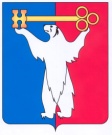 АДМИНИСТРАЦИЯ ГОРОДА НОРИЛЬСКАКРАСНОЯРСКОГО КРАЯПОСТАНОВЛЕНИЕ29.11.2021 				       г. Норильск 				          № 555О внесении изменений в постановление Администрации города Норильска от 22.10.2019 № 496В целях приведения отдельных правовых актов Администрации города Норильска в соответствие с требованиями действующего законодательства, ПОСТАНОВЛЯЮ:1. Внести в Административный регламент предоставления муниципальными общеобразовательными учреждениями, подведомственными Управлению общего и дошкольного образования Администрации города Норильска, муниципальной услуги по зачислению в муниципальные общеобразовательные учреждения, утвержденный постановлением Администрации города Норильска от 22.10.2019 
№ 496 (далее - Административный регламент), следующие изменения:1.1. В Приложении № 1 к Административному регламенту: 1.1.1. Графу «Наименование общеобразовательного учреждения» строки 16 изложить в следующей редакции:«Муниципальное бюджетное общеобразовательное учреждение «Средняя школа № 17 имени Героя Советского Союза В.И. Давыдова»».1.1.2. Графу «Наименование общеобразовательного учреждения» строки 21 изложить в следующей редакции: «Муниципальное бюджетное общеобразовательное учреждение «Средняя школа № 27 имени Героя Советского Союза Ц.Л. Куникова»».1.1.3. Строку 37 исключить.2. Опубликовать настоящее постановление в газете «Заполярная правда» 
и разместить его на официальном сайте муниципального образования город Норильск.3. Настоящее постановление вступает в силу после его официального опубликования в газете «Заполярная правда».Глава города Норильска								Д.В. Карасев